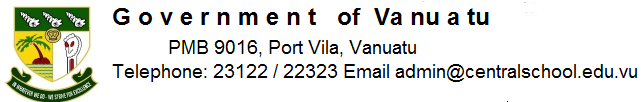 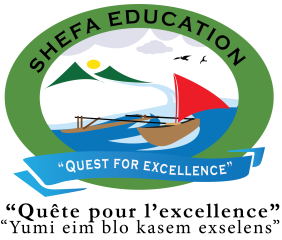 Central School Home School PackageYear 11 : Biology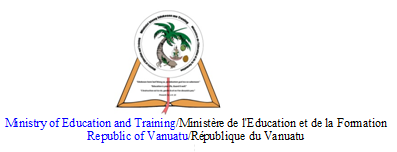 LESSON Plan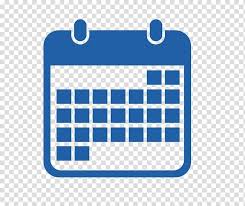         DateTerm 2 Week 7Wednesday – 1st July, 2020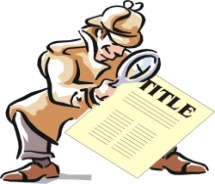 Strand 3 : Organism Level BiologySub-strand 3.3 : Animal DigestionLesson number : 3Learning outcomes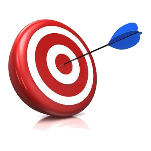 List the main digestive enzymes in carnivores. (BIO3.3.2.7 - Skill Level 2)List the main digestive enzymes in herbivores. (BIO3.3.2.8 - Skill Level 2)List the main digestive enzymes in omnivores. (BIO3.3.2.9 – Skill Level 2) ACTIVITYUse the notes in Lesson 2 (Tuesday, 30th June, 2020) to answer the following questions.List the main digestive enzymes in carnivores.__________________________________________________________________________________________________________________________________________________________________________________________________________________________________________________________________________________________________________________________________________________________________________________________________________________________________________________________________________________________________________________________________________________________________________________________________________________2.	List the main digestive enzymes in herbivores.__________________________________________________________________________________________________________________________________________________________________________________________________________________________________________________________________________________________________________________________________________________________________________________________________________________________________________________________________________________________________________________________________________________________________________________________________________________3.	List the main digestive enzymes in omnivores. __________________________________________________________________________________________________________________________________________________________________________________________________________________________________________________________________________________________________________________________________________________________________________________________________________________________________________________________________________________________________________________________________________________________________________________________________________________